Monterrey, Nuevo León, a dieciséis de septiembre de dos mil veintiuno.Sentencia definitiva que confirma, en la materia de controversia, la dictada por el Tribunal Estatal Electoral de Guanajuato en el juicio ciudadano TEEG-JPDC-222/2021 y su acumulado, el recurso de revisión TEEG-REV-78/2021, relacionados con la elección para renovar a quienes integran el Ayuntamiento de Romita; porque el citado Tribunal: a) correctamente consideró ineficaces los agravios expuestos por el actor debido a que, aun cuando el recurso de revisión no es un medio de impugnación de estricto Derecho, para sustentar su pretensión de nulidad de la elección resultaba insuficiente que se limitara a enlistar una serie de denuncias de procedimientos sancionadores; y b) no fue incongruente en su resolución, dado que las consideraciones que expuso fueron a mayor abundamiento para evidenciar que, incluso en un escenario hipotético, el promovente tampoco tendría razón; además, c) los motivos de inconformidad contra esas consideraciones accesorias son ineficaces porque no son las que realmente sustentan el fallo.GLOSARIOANTECEDENTES DEL CASOJornada electoral. El seis de junio se celebró la jornada electoral para renovar a quienes integran los Ayuntamientos del Estado de Guanajuato, entre ellos, el correspondiente a Romita.Cómputo municipal. El nueve y diez de junio, el Consejo Municipal celebró sesión de cómputo municipal de la elección del Ayuntamiento, declaró la validez de la elección y entregó la constancia de mayoría y validez en favor de la planilla encabezada por Oswaldo Ponce Granados, postulada por el PRI. El PAN consiguió el segundo lugar.La votación obtenida fue la siguiente:Asimismo, el Consejo Municipal realizó la asignación de regidurías por el principio de representación proporcional y expidió las constancias de asignación correspondientes, como se precisa a continuación:Impugnaciones locales. Inconformes, el catorce y quince de junio, respectivamente, Abel Elías Rodríguez, en su carácter de candidato a primer regidor propietario de MORENA, promovió juicio de la ciudadanía; en tanto que el PAN –ahora actor– interpuso recurso de revisión.Sentencia impugnada. El trece de agosto, el Tribunal local resolvió el juicio ciudadano TEEG-JPDC-222/2021 y su acumulado, el recurso de revisión TEEG-REV-78/2021, en el sentido de confirmar los resultados consignados en el acta de cómputo municipal de Romita, Guanajuato, la declaratoria de validez de la elección y el otorgamiento de la constancia de mayoría a la planilla postulada por el PRI, así como la asignación de regidurías de representación proporcional.Juicio federal. En desacuerdo, el diecisiete de agosto, el PAN promovió el juicio en que se actúa.COMPETENCIAEsta Sala Regional es competente para conocer y resolver el presente asunto, porque se trata de un juicio de revisión constitucional electoral en el cual se controvierte una sentencia del Tribunal local vinculada con la elección municipal de Romita, Guanajuato; entidad federativa que se ubica en la segunda circunscripción electoral plurinominal en la que esta Sala ejerce jurisdicción.Lo anterior, de conformidad con los artículos 176, fracción III, de la Ley Orgánica del Poder Judicial de la Federación, y 87, párrafo 1, inciso b), de la Ley de Medios.PROCEDENCIAEl presente juicio reúne los requisitos generales y especiales de procedencia previstos en los artículos 8, 9, párrafo 1, 86 y 88, párrafo 1, inciso b), de la Ley de Medios, conforme a lo siguiente: A. Requisitos generalesForma. Se presentó por escrito ante la autoridad responsable, se precisa el partido político actor, el nombre y firma de quien promueve en su representación, la resolución que controvierte, se mencionan hechos, agravios y las disposiciones constitucionales presuntamente no atendidas.Oportunidad. Se promovió dentro del plazo legal de cuatro días naturales, toda vez que la resolución impugnada se emitió el trece de agosto y la demanda se presentó el diecisiete siguiente.Legitimación. Se cumple este requisito por tratarse de un partido político nacional con acreditación en el Estado de Guanajuato.Personería. Raúl Luna Gallegos cuenta con la personería para promover el medio de impugnación, en su carácter de representante suplente del PAN ante el Consejo General del IEEG, pues es la misma persona que acudió a la instancia local, además de que la autoridad responsable le reconoce dicho carácter al rendir su informe circunstanciado.Interés jurídico. Se cumple este requisito porque el actor pretende que se revoque la resolución impugnada, por la cual el Tribunal local, entre otras cuestiones, desestimó su pretensión de nulidad de la elección municipal; lo cual considera contrario a Derecho.B. Requisitos especialesa) Definitividad. Se cumple este requisito, porque en la legislación electoral del Estado de Guanajuato no existe otro medio de impugnación que deba agotarse previo a la promoción del presente juicio. b) Violación a preceptos constitucionales. Se acredita este presupuesto, pues se alega la vulneración a los artículos 14 y 16 de la Constitución General.c) Violación determinante. Se considera satisfecho este requisito, pues de asistir razón al actor, podría revocarse la sentencia impugnada y alcanzar su pretensión de nulidad de la elección relativa al Ayuntamiento y convocar a elecciones extraordinarias.d) Posibilidad jurídica y material de la reparación solicitada. La reparación solicitada es viable, porque la determinación controvertida está relacionada con la elección de un Ayuntamiento en Guanajuato, el cual toma posesión el diez de octubre; por lo que, de estimarse que asiste razón al actor, previo a esa fecha se podría revocar la resolución combatida y, en su caso, ordenar la celebración de elecciones extraordinarias.ESTUDIO DE FONDOMateria de la controversiaResolución impugnadaEl Tribunal local resolvió de forma acumulada los expedientes TEEG-JPDC-222/2021 y TEEG-REV-78/2021, formados con motivo de las impugnaciones presentadas por Abel Elías Rodríguez y el PAN, respectivamente.Ello, en el sentido de confirmar los resultados consignados en el acta de cómputo municipal de Romita, Guanajuato, la declaratoria de validez de la elección y el otorgamiento de la constancia de mayoría a la planilla encabezada por Oswaldo Ponce Granados, postulada por el PRI, así como la asignación de regidurías de representación proporcional.En lo que resulta relevante a la presente controversia, relacionada con agravios expuestos por el PAN en el recurso TEEG-REV-78/2021, en la resolución combatida se sostuvo lo siguiente:En el apartado 3.6 Invalidez de la elección por violación a principios constitucionales, el Tribunal local estudió los planteamientos a partir de los cuales el PAN sustentó su pretensión de nulidad de la elección.Luego de exponer un marco jurídico general, en el subapartado 3.6.1. el Tribunal local consideró que el agravio del inconforme era inoperante, es decir, ineficaz, porque el partido realizó manifestaciones genéricas, vagas e imprecisas.Señaló que el PAN afirmó que no se respetaron los siguientes principios: elecciones libres, auténticas y periódicas; voto universal, libre, secreto y directo; equidad en las campañas electorales y en el financiamiento de los partidos políticos; organización de las elecciones a través de un organismo público y autónomo; certeza, legalidad, independencia, imparcialidad y objetividad como principios rectores del proceso electoral; equidad para el acceso de los partidos políticos a los medios de comunicación social; y control de la constitucionalidad y legalidad de los actos y resoluciones electorales.El Tribunal local sostuvo que el partido explicó que, a través de distintos PES, denunció las diversas irregularidades que se presentaron, al considerar que las conductas eran contrarias a los principios constitucionales y afectaron de forma grave y determinante el proceso electoral.Posteriormente, el órgano responsable insertó la siguiente tabla, similar a la incluida por el PAN en su demanda local, precisando que agregaba la clave del expediente involucrado, la cual obtuvo de las documentales recabadas para mejor proveer:Luego, el Tribunal local refirió que la inoperancia del agravio radicó en que la demanda del PAN contenía, exclusivamente, la enunciación de las conductas que consideró ilegales y que, a su parecer, vulneraron los principios que señaló, exponiéndolas de manera genérica, tal y como se mostraron en la tabla, lo que era insuficiente porque carecía de argumentos lógico-jurídicos que vincularan la violación alegada con los hechos que pudieran actualizar las irregularidades; además de que tampoco señaló circunstancias de modo, tiempo y lugar en los que ocurrieron tales eventualidades. El órgano resolutor resaltó que se estaba en presencia de un medio de impugnación de estricto Derecho, así como que el recurrente pretendió probar su acción únicamente invocando la presentación de diversos PES, pero que, aún en el supuesto de que se imponga una sanción en estos procedimientos, ello es insuficiente para alcanzar la nulidad de la elección.Así, insistió que debido a que el PAN no expuso las afirmaciones de hecho encaminadas a hacer del conocimiento del Tribunal local las irregularidades específicas por las que solicitaba la invalidez de la elección, sumado a que el Tribunal no estaba obligado a estudiar oficiosamente de tales irregularidades, su planteamiento era inoperante.Posterior a desestimar sus planteamientos, señaló que, incluso a mayor abundamiento, aun en el supuesto no concedido de que el PAN hubiera expresado los hechos en que descansaran sus premisas de invalidez de la elección por violación a principios constitucionales, cierto era que sus agravios de cualquier manera resultarían infundados e inoperantes.En efecto, con base en las constancias que se allegó de los procedimientos, en los apartados 3.6.2 a 3.6.6 analizó directamente los hechos denunciados en cada uno, asimismo, valoró las pruebas aportadas y, en cada caso, explicó por qué no se actualizaba la nulidad de la elección pretendida. En tanto que en apartado 3.7. señaló que, incluso de realizar un análisis conjunto de las irregularidades planteadas, se obtenía que no eran susceptibles de sustentar la invalidez de la elección.De ahí que, una vez desestimados los agravios del actor y estudiadas las demás inconformidades hechas valer en el juicio acumulado, como se adelantó, el Tribunal local confirmó los actos entonces combatidos.Planteamiento ante esta Sala Inconforme, el promovente hace valer como agravios, en esencia, que:El Tribunal local indebidamente consideró inoperantes sus agravios por genéricos, cuando cierto es que eran suficientes para que, a partir de los hechos expuestos, el citado Tribunal obtuviera los agravios y analizara las transgresiones a los principios constitucionales, así como la determinancia de las conductas de que se inconformó. Esto, porque la ley no prevé que el recurso de revisión sea de estricto Derecho y tampoco que los agravios deban ser claros y concisos para ser estudiados, por lo que bastaba con la relación de denuncias que hizo respecto de diversos PES para que, a partir de ellas, el Tribunal local emprendiera el estudio de las violaciones a los principios constitucionales que rigen la elección y su grado de incidencia en los comicios. Agrega que, aun cuando es insuficiente un PES para declarar la nulidad de una elección, lo cierto es que opera la eficacia refleja de la cosa juzgada en cuanto a la valoración probatoria.La resolución es incongruente, contradictoria y confusa porque, por un lado, se califican como inoperantes los agravios expuestos y, por otro, sí se estudian y concluye que son infundados, con lo cual finalmente se hace el análisis que en principio se negó.El Tribunal local no dio un valor adecuado a las pruebas a lo largo del apartado 3.6 en el que estudió las irregularidades planteadas para declarar la nulidad de la elección. El PAN refiere que aportó los PES presentados ante el IEEG, en los que se hicieron valer todas las irregularidades realizadas por el Candidato electo en perjuicio de la equidad de la contienda y que resultaron en su triunfo, con la finalidad de que el Tribunal local contara con los elementos para resolver. Sostiene que las pruebas sí son suficientes para considerar que se vulneró el artículo 134 de la Constitución General, porque se colman los elementos personal, temporal y objetivo, así como las demás irregularidades denunciadas en los seis expedientes siguientes: 001/2021-PES-CMRO, 002/2021-PES-CMRO y acumulados, 009/2021-PES-CMRO, 016/2021-PES-CMRO, 017/2021-PES-CMRO y 018/2021-PES/CMRO.Se queja de que se le exigió probar lo imposible porque, a la fecha de la presentación del medio de impugnación, los PES no estaban sustanciados y tampoco resueltos, de manera que la deficiencia probatoria es atribuible al IEEG y al propio Tribunal local, pues incluso aún no se le ha emplazado. Por lo que considera que el Tribunal local debió valorar todas las pruebas como documentales, no conforme a su naturaleza original y, a partir de ello, estimar acreditadas sus afirmaciones y ponderar la influencia en el electorado y fijar la determinancia. Agrega que el Tribunal local incumplió con lo señalado en el artículo 415 de la Ley de Instituciones –relativo a la valoración de las pruebas– porque el caudal probatorio que obra en autos, en su conjunto, sí era suficiente para probar los hechos ilegales en que incurrió el Candidato electo. Considera que, a partir de la incorrecta interpretación de ese artículo, el Tribunal local sólo dio el carácter de “leve” a los elementos probatorios, cuando con ellos se demuestran plenamente las infracciones denunciadas, las cuales traen como consecuencia la nulidad de la elección. Por ello, pide la revocación del acto combatido y la realización de elecciones extraordinarias.Cuestión a resolverCon base en los agravios expuestos, esta Sala Regional debe determinar: Si fue correcto que el Tribunal local considerara ineficaces los agravios del actor vinculados con la nulidad de la elección.Si el Tribunal local fue incongruente al considerar ineficaces los agravios y, a la vez, estudiar de fondo su planteamiento y desestimar su pretensión de nulidad.Si son eficaces los agravios dirigidos a controvertir las consideraciones expuestas por el Tribunal local a mayor abundamiento.DecisiónProcede confirmar, en la materia de impugnación, la sentencia controvertida porque:El Tribunal local correctamente calificó como ineficaces los agravios expuestos por el actor porque, aun cuando el recurso de revisión no es un medio de impugnación de estricto Derecho, para sustentar su pretensión de nulidad de la elección resultaba insuficiente que se limitara a enlistar una serie de denuncias de PES; en cambio, debió exponer, al menos, con claridad su causa de pedir y señalar las circunstancias de modo, tiempo y lugar en que ocurrieron las conductas supuestamente ilícitas, a fin de que se pudiera analizar cada tipo de nulidad de elección hecha valer. El Tribunal local no fue incongruente porque, si bien en principio consideró ineficaces los agravios y posteriormente estudió, de fondo, las irregularidades denunciadas, ello fue a mayor abundamiento, para evidenciar que, incluso en ese escenario hipotético distinto al que realmente se actualizó, el actor tampoco tendría razón. Los agravios contra las consideraciones expuestas a mayor abundamiento son ineficaces porque combaten argumentaciones accesorias que no son las que realmente sustentan el sentido del fallo. Justificación de la decisiónMarco normativo relacionado con la formulación de agraviosSala Superior ha considerado que cuando el promovente expone sus agravios, no está obligado a manifestarlos bajo una formalidad específica, porque para tenerlos por expresados sólo se requiere la mención clara de la causa de pedir o un principio de agravio.Al respecto, ha sido criterio reiterado de esta Sala Regional que incluso en los supuestos en los que es procedente la suplencia, en ningún caso puede faltar a los inconformes la precisión de lo que consideran les agravia y la razón concreta del por qué estiman que les causa una vulneración. Por su parte, en la tesis CXXXVIII/2002, Sala Superior determinó el alcance de la suplencia en la expresión de los agravios tratándose de la nulidad de la votación recibida en casilla. En ella sostuvo que el órgano jurisdiccional no está obligado a estudiar oficiosamente las causas de nulidad que no fueron invocadas por el actor, en atención a una pretendida suplencia de la queja o causa de pedir, pues en la demanda se deben mencionar, en forma individualizada, las casillas que se pretendan anular y las causas que se invoquen en cada una de ellas; por lo que, si el actor omite señalar en su escrito de demanda, las causas de nulidad de la votación, tal omisión no puede ser estudiada de oficio por la autoridad resolutora, puesto que tal situación no sería una suplencia de la queja, sino una subrogación total en el papel de promovente, situación totalmente ilegal. Salvo que de los hechos expuestos en la demanda se puedan deducir agravios, que pongan de manifiesto la actualización de una causa de nulidad de la votación.Ahora bien, conforme a lo establecido en la jurisprudencia 20/2004 de Sala Superior, en el sistema de nulidades de los actos electorales, sólo están comprendidas determinadas conductas, de las cuales se exige, tácita o expresamente, y de manera invariable, que sean graves, y a la vez que sean determinantes para el desarrollo del proceso electoral o para el resultado de la votación en la casilla en que ocurran. De esta forma, el alcance de la suplencia cuando se pretende la nulidad de la elección –en los casos en que las legislaciones aplicables lo permiten– no obliga al Tribunal local a estudiar oficiosamente causas que no se invocaron en la demanda, pues el análisis ante tal omisión no implicaría la suplencia de la queja, pero sí la subrogación total de la obligación del promovente. En cambio, quien la alega tiene la carga argumentativa, por regla general, al menos, de señalar las irregularidades concretas en que sustenta su pretensión de nulidad, indicando las circunstancias de modo, tiempo y lugar en que ocurrieron, así como de razonar que éstas son graves y determinantes para el resultado de la elección.  Determinación de la SalaEl Tribunal local correctamente calificó como ineficaces los agravios expuestos por el actor porque, aun cuando el recurso de revisión no es un medio de impugnación de estricto Derecho, para sustentar su pretensión de nulidad de la elección resultaba insuficiente que se limitara a enlistar una serie de denuncias de PES.El PAN sostiene que el Tribunal local incorrectamente estimó inoperantes sus motivos de inconformidad, al considerarlos como manifestaciones genéricas, vagas e imprecisas, cuando cierto es que los agravios expresados son suficientes para ser analizados y dar una respuesta, porque hizo una relación de las denuncias correspondientes, con lo que la responsable pudo establecer el número de expediente, fecha de presentación, una síntesis de las personas denunciadas, los motivos de queja y los hechos de forma más detallada. A partir de ello, estima, el Tribunal local podía establecer si existían o no violaciones sustanciales o irregularidades graves vinculadas al proceso electoral, así como si se habían infringido los principios constitucionales y su grado de incidencia. Expone que la normativa local no establece que el recurso de revisión sea de estricto Derecho y tampoco que sólo se puedan estudiar agravios claros y concisos, por lo que el Tribunal local debió aplicar las jurisprudencias 4/99, 2/98 y 3/2000, y estudiar los argumentos que planteó, con independencia de que existieran deficiencias. Esto, porque había afirmaciones sobre hechos a partir de las cuales pudo advertir la causa de pedir y deducir agravios, esto es, tenía los elementos para estudiar sus argumentos.Refiere que aun cuando la conducta sancionada a través de un PES es insuficiente para actualizar la nulidad de la elección ello no implicaba que la responsable dejara de valorar las constancias del procedimiento y considerar que operaba la eficacia refleja de la cosa juzgada respecto de la conducta acreditada y, a partir de ello, ponderar si existió vulneración a un principio constitucional y establecer su determinancia.Agrega que es inexacto afirmar que la existencia de una sanción impuesta en un PES impida la nulidad de la elección, pues no es precisamente la sanción lo que, por sí, provoca la nulidad, pero sí la eficacia refleja de la cosa juzgada en cuanto a la valoración de las pruebas, a efecto de fijar cómo se influyó en el electorado y la determinancia.En tales condiciones, el PAN considera que el Tribunal local vulneró los principios que prevén que al juez se le deben dar los hechos y él debe establecer el Derecho, como perito en la materia. Esto, porque no le correspondía al actor desarrollar de forma precisa y concreta cada una de las vulneraciones a los principios constitucionales, pues ello era materia de la sentencia que se debió dictar.Esta Sala Regional considera ineficaces los agravios expuestos pues, aun cuando asiste razón al actor en cuanto a que el recurso de revisión no es un medio de impugnación de estricto Derecho, cierto es que de cualquier forma sus manifestaciones eran insuficientes por genéricas, por lo que fue correcto que el Tribunal local calificara sus agravios como inoperantes.A. En términos de lo establecido por la Suprema Corte, el principio de estricto Derecho debe ser establecido de forma expresa en la ley respectiva, como corresponde a toda norma restrictiva. En caso de que ello no ocurra, operará la suplencia de los conceptos de invalidez.En el particular, la Ley de Instituciones no establece de forma expresa el principio de estricto Derecho para el recurso de revisión. El artículo 397, segundo párrafo, únicamente señala que el escrito inicial deberá cumplir con los mismos requisitos establecidos en el diverso numeral 382.Esto es, formularse por escrito, con firma de quien promueve y expresar: (i) nombre y domicilio de la parte actora; (ii) acto o resolución impugnados; (iii) organismo responsable; (iv) antecedentes del acto; (v) preceptos legales que se consideren violados; (vi) agravios que cause el acto combatido; (vii) en su caso, nombre y domicilio de la tercería interesada; y (viii) el ofrecimiento de las pruebas documentales públicas y privadas que se adjunten, así como el fundamento de las presunciones legales y humanas que hagan valer. Además, se debe acompañar la documentación que acredite la personería.Por tanto, en contraste con lo que estableció el Tribunal local, no se está en presencia de un medio de impugnación de estricto Derecho, por lo que en este aspecto asiste razón al PAN pero, como se evidencia enseguida, de cualquier modo los agravios que expuso eran insuficientes para que, a partir de lo planteado, se supliera la deficiencia de la queja, por lo que, finalmente, es correcta la calificativa de inoperancia que dio la autoridad responsable.B. Como se desprende del marco jurídico expuesto, la suplencia en la expresión de agravios, tratándose de la nulidad de la votación recibida en casilla o de la elección –en los casos en que las legislaciones aplicables lo permiten–, no conlleva que el órgano jurisdiccional esté obligado a estudiar oficiosamente causas que no fueron invocadas en el escrito de demanda, porque el análisis ante tal omisión no implicaría la suplencia de la queja, pero sí la subrogación total en el papel de quien promueve.Por ello, cuando se pretende la nulidad de la elección, quien la alega tiene la carga argumentativa, por regla general, al menos, de señalar las irregularidades concretas en que sustenta su pretensión de nulidad, indicando las circunstancias de modo, tiempo y lugar en que ocurrieron, así como de razonar que éstas son graves y determinantes para el resultado de la elección.En el caso, de la revisión de la demanda local, en cuanto a este tema, se observa que el PAN planteó que:No se respetaron todos los principios que rigen las elecciones –los cuales expuso como marco jurídico–, por las causas de nulidad que, según indicó, hacía valer en los siguientes apartados.El día de la elección del Ayuntamiento se surtieron las hipótesis de nulidad previstas en el artículo 41, base VI, de la Constitución General y no se estuvo en presencia de una elección libre y auténtica, de carácter democrático.En la elección municipal se presentaron diversas irregularidades que se denunciaron a través de distintos PES, porque tales conductas eran contrarias a los principios constitucionales y afectaron en forma grave y determinante el procedimiento electoral en su conjunto. Lo que provoca la invalidez de la elección. En concreto por los PES que referenció en una tabla, en la que únicamente indicó quién presentó la queja, en qué fecha, contra quien se dirigió y el tema en abstracto –esencialmente en los términos de la tabla agregada en el apartado de Resolución impugnada de esta sentencia–.  A partir de ello, resultaba claro que el proceso electoral se realizó en contravención a los principios constitucionales que lo rigen y que las circunstancias denunciadas eran suficientes para anular la elección, pues existían elementos objetivos para establecer que los hechos denunciados en los PES constituyeron irregularidades sustanciales, graves, generalizadas y determinantes, por trascender al normal desarrollo del proceso electoral y su resultado. Como se observa, el actor se limitó a señalar que en el caso se actualizó la nulidad de la elección por las conductas denunciadas en distintos PES, exponiendo de modo genérico que en ellos se establecieron hechos que contravinieron los principios que rigen las elecciones, de forma grave, determinante y generalizada.Así, aun cuando sea posible suplir la deficiencia de la queja, lo expuesto por el actor incumplió los elementos mínimos para que ello ocurriera, pues dejó de argumentar, como le correspondía, los hechos irregulares en concreto en que sustenta su pretensión de nulidad, indicando las circunstancias de modo, tiempo y lugar en que ocurrieron.Al respecto, en relación con la aplicabilidad de las jurisprudencias que señala (4/99, 2/98 y 3/2000) debe señalarse que no ayudan a su pretensión. De la primera, se desprende que el resolutor debe interpretar el escrito impugnativo para determinar la verdadera intención del actor y atender preferentemente lo que se quiso decir. De la segunda, que los agravios se pueden encontrar en cualquier parte del escrito inicial siempre que expresen con toda claridad las violaciones constitucionales y legales que se consideren cometidas, a través de los razonamientos lógico-jurídicos correspondientes. De la tercera, que basta que el actor exprese con claridad la causa de pedir, precisando la lesión o agravio causado y los motivos que originaron ese agravio, para que el órgano de decisión se ocupe de su estudio.Requisitos que incumplió el escrito inicial de demanda pues, como lo reconoce el PAN, sólo hizo una relación de denuncias esperando que en ellas se analizaran los hechos que, según refiere, ahí se encuentran más detallados. Pero es claro que, en caso de que existiera tal pormenorización, esto se daría en un documento diverso a la demanda, en la que, contrario a lo argumentado por el actor, sí correspondía a él exponer con claridad la causa de pedir, así como argumentos lógico-jurídicos que configuraran agravios.De ese modo, esta Sala Regional coincide con el Tribunal local cuando señaló que no existía obligación de realizar un estudio oficioso sobre las conductas que transgredieron los principios y normas constitucionales aplicables, partiendo únicamente del señalamiento genérico que realizó el actor, sin especificar cómo se realizaron, cuándo acontecieron y en qué lugar o lugares se verificaron, así como quiénes participaron.Por lo que, como correctamente estableció la autoridad responsable, el hecho de que se hayan presentado diversas quejas para denunciar conductas presuntamente irregulares, no podía constituir una expectativa que posibilitara al accionante a efectuar manifestaciones genéricas con miras a pretender que se realizara el estudio a partir de los hechos y pruebas contenidas en cada uno de los PES.C. Por otro lado, el PAN señala que fue inexacto que el Tribunal local afirmara que la existencia de una sanción impuesta en un PES impide la nulidad de una elección. En su concepto, no es la sanción la que causa la nulidad, sino la eficacia refleja de la cosa juzgada en cuanto a la valoración de las pruebas, para determinar cómo se influyó en el electorado y la determinancia.Al respecto, debe señalarse que lo que estableció la autoridad responsable es que, aun en el supuesto de la existencia de la imposición de sanciones, ello es insuficiente para alcanzar la nulidad (no que es excluyente), porque la finalidad de los PES es prevenir, reprimir y sancionar las conductas contrarias a la normativa electoral y no producir la invalidez. Por lo que, para que procediera su acción era necesario que las conductas denunciadas, luego de ser acreditadas objetiva y materialmente, versaran sobre violaciones sustanciales, graves, generalizadas y determinantes –lo que no ocurrió, porque el actor sólo expuso afirmaciones genéricas–.Esta Sala comparte lo señalado por el Tribunal local, debido a que apoyó su razonamiento en la tesis III/2010 de Sala Superior que señala, precisamente, que las conductas sancionadas en los procedimientos sancionadores durante un proceso comicial, no tienen el alcance, por sí mismas, para que se decrete la nulidad de la elección respectiva, pues para tal efecto debe probarse que satisfacen los elementos objetivos consistentes en acreditar que las conductas acreditadas constituyen violaciones graves, sistemáticas y determinantes para el resultado del proceso electoral respectivo.Sobre el tema, esta Sala ha explicado que, dadas las distintas aproximaciones que rigen el análisis de causales de nulidad y de conductas sancionables, pudiera darse el caso en que se sancionara un acto realizado por una  candidatura durante su campaña, pero ello no logre actualizar la nulidad de una elección; o que, anulada una elección por la acreditación de distintas irregularidades, aquellas no sean constitutivas de algún delito o falta administrativa en la materia o no se lograse fincar la responsabilidad de persona alguna como directamente causante del hecho. De manera que, si aun existiendo una resolución sancionatoria ello es insuficiente para actualizar, por sí mima, la nulidad de la elección, por mayoría de razón no basta la presentación de una denuncia en la cual aún no se tiene por acreditada la infracción imputada y tampoco se ha señalado a las personas responsables. Por lo que, incluso, respecto de esos aspectos en particular, no existiría cosa juzgada y no podría operar su eficacia refleja.Por todo ello es que se estima correcta la determinación del Tribunal local de considerar inoperantes los agravios expuestos por el actor.El Tribunal local no fue incongruente en su resolución, porque las consideraciones que expuso fueron a mayor abundamiento para evidenciar que, incluso en un escenario hipotético, el actor tampoco tendría razón; además, los agravios contra esas consideraciones son ineficaces porque no son las que realmente sustentan el fallo.El PAN argumenta que la sentencia impugnada es incongruente, contradictoria y confusa porque, por un lado, se califican como inoperantes los agravios expuestos y, por otro, sí se estudian y concluye que son infundados, con lo cual finalmente se hace el análisis que en principio se negó.Sobre esta segunda parte, como se explicó en el apartado relativo al Planteamiento ante esta Sala, el actor sostiene, en esencia, que el Tribunal local no dio un valor adecuado a las pruebas a lo largo del apartado 3.6 en el que estudió las irregularidades planteadas para declarar la nulidad de la elección, que la insuficiencia probatoria era atribuible al IEEG y al propio Tribunal local porque no habían resuelto los PES; así como que, de haber valorado adecuadamente las pruebas, como documentales públicas, e interpretado correctamente la normativa aplicable, habría tenido por acreditadas las irregularidades denunciadas, lo que llevaría a declarar la nulidad de la elección.  Esta Sala Regional considera que los agravios son ineficaces. La Suprema Corte ha sostenido que los agravios son inoperantes –ineficaces– cuando tienen como finalidad controvertir argumentos expresados por el órgano jurisdiccional en forma accesoria a las razones que sustentan el sentido del fallo, sobre todo cuando sean incompatibles con el sentido sustancial de éste, porque aunque le asistiera la razón al inconforme al combatir la consideración secundaria expresada a mayor abundamiento, ello no tendría la fuerza suficiente para que se revocara el fallo combatido, dado que seguiría rigiendo la consideración principal.En el caso, luego de considerar ineficaces, por genéricos, los agravios expuestos por el PAN para sustentar su pretensión de nulidad de la elección, el Tribunal local señaló, expresamente que, a mayor abundamiento, aun en el supuesto no concedido de que el PAN hubiera expresado los hechos en que descansaban sus premisas de invalidez de la elección por violación a principios constitucionales, lo cierto es que de cualquier modo sus agravios resultarían infundados e inoperantes.  Posteriormente, en los apartados 3.6.2 a 3.6.6, analizó de forma directa los hechos denunciados en cada uno de los procedimientos que se allegó en uso de sus facultades para mejor proveer. Asimismo, valoró las pruebas aportadas y, en cada caso, explicó por qué no se actualizaba la nulidad de la elección pretendida. En tanto que en apartado 3.7. señaló que, incluso de realizar un análisis conjunto de las irregularidades planteadas, se obtenía que no eran susceptibles de sustentar la invalidez de la elección.El actor considera que el estudio realizado en estos últimos apartados es incongruente respecto del primer análisis, en el que el Tribunal local consideró que sus agravios eran genéricos. Además, expone diversos agravios con los que pretende evidenciar vicios propios de esos apartados en cuanto a la valoración y alcance probatorio, señalando que sí se actualizan las causales de nulidad de la elección y que se debe convocar a elecciones extraordinarias.Como se observa, los motivos de inconformidad expuestos por el promovente se encaminan contra consideraciones a mayor abundamiento, expuestas de forma accesoria, las cuales, como reconoce el propio actor, son incompatibles con el sentido sustancial de la decisión.Esta situación, en sí, no refleja una incongruencia propia de la sentencia que cause perjuicio al actor; su finalidad fue evidenciar que, incluso en un escenario hipotético distinto al que efectivamente se actualizó, tampoco le asistiría la razón. De tal modo, esta Sala Regional considera que, en términos de lo establecido por la Suprema Corte, los agravios hechos valer resultan ineficaces para modificar el acto impugnado, pues no combaten el sustento verdadero del fallo.Sobre todo, porque en el apartado anterior este órgano jurisdiccional validó la razón real en que se sostuvo la decisión impugnada, relativa a que los planteamientos hechos valer en la instancia local eran insuficientes por genéricos, y se señaló que resultaba innecesario estudiar oficiosamente los hechos y pruebas señaladas en cada uno de los PES a que hizo referencia el PAN en su demanda inicial.En esas condiciones, al haber resultado ineficaces los agravios del actor, lo procedente es confirmar, en lo impugnado, la resolución combatida.RESOLUTIVOÚNICO. Se confirma, en la materia de controversia, la sentencia impugnada.En su oportunidad, archívese el expediente como asunto concluido; en su caso, devuélvase la documentación que en original haya exhibido la responsable.NOTIFÍQUESE.Así lo resolvieron, por unanimidad de votos, la Magistrada y los Magistrados integrantes de la Sala Regional del Tribunal Electoral del Poder Judicial de la Federación, correspondiente a la Segunda Circunscripción Electoral Plurinominal, ante el Secretario General de Acuerdos, quien autoriza y da fe.Este documento es una representación gráfica autorizada mediante firmas electrónicas certificadas, el cual tiene plena validez jurídica, de conformidad con los numerales segundo y cuarto del Acuerdo General 3/2020 de la Sala Superior del Tribunal Electoral del Poder Judicial de la Federación, por el que se implementa la firma electrónica certificada del Poder Judicial de la Federación en los acuerdos, resoluciones y sentencias que se dicten con motivo del trámite, turno, sustanciación y resolución de los medios de impugnación en materia electoral.JUICIO DE REVISIÓN CONSTITUCIONAL ELECTORALEXPEDIENTE: SM-JRC-224/2021ACTOR: PARTIDO ACCIÓN NACIONALRESPONSABLE: TRIBUNAL ESTATAL ELECTORAL DE GUANAJUATOMAGISTRADA PONENTE: CLAUDIA VALLE AGUILASOCHOSECRETARIA: DINAH ELIZABETH PACHECO ROLDÁNAyuntamiento:Ayuntamiento de Romita, GuanajuatoCandidato electo:Oswaldo Ponce Granados, candidato postulado por el Partido Revolucionario Institucional, electo como Presidente Municipal del Ayuntamiento de Romita, GuanajuatoConsejo Municipal:Consejo Municipal Electoral de Romita del Instituto Electoral del Estado de GuanajuatoConstitución General:Constitución Política de los Estados Unidos MexicanosIEEG:Instituto Electoral del Estado de GuanajuatoLey de Medios:Ley General del Sistema de Medios de Impugnación en Materia ElectoralLey de Instituciones: Ley de Instituciones y Procedimientos Electorales para el Estado de GuanajuatoPAN:Partido Acción NacionalPES:Procedimiento(s) especial(es) sancionador(es)PRI:Partido Revolucionario InstitucionalSala SuperiorSala Superior del Tribunal Electoral del Poder Judicial de la FederaciónSuprema Corte:Suprema Corte de Justicia de la NaciónTribunal local:Tribunal Estatal Electoral de GuanajuatoVotación final por candidaturaVotación final por candidaturaVotación final por candidaturaPartidos políticos y coalicionesPartidos políticos y coalicionesVotación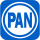 Partido Acción Nacional7,753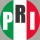 Partido Revolucionario Institucional9,017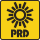 Partido de la Revolución Democrática147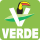 Partido Verde Ecologista de México409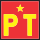 Partido del Trabajo335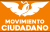 Movimiento Ciudadano378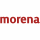 MORENA6,450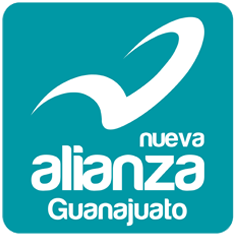 Nueva Alianza Guanajuato470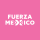 Fuerza por México48Candidatos no registradosCandidatos no registrados7Votos nulosVotos nulos410Votación totalVotación total25,424Partido políticoRegidurías asignadas332No de expedienteFecha de presentaciónPersonas denunciadas y motivo de queja1001/2021-PES-CMRO20/04/2021Contra Oswaldo Ponce Granados, presidente municipal del Ayuntamiento con licencia y candidato a la reelección del mismo cargo, y en contra del PRI, por aprovecharse de las acciones y logros de la administración pública municipal para promocionar su imagen política.2002/2021-PES-CMRO22/04/2021Contra Luis Alejandro Elías Torres, regidor del Ayuntamiento, por hechos que considera constituyen propaganda política en favor del candidato por el PRI a la presidencia municipal, Oswaldo Ponce Granados, a través de su red social Facebook.3003/2021-PES-CMRO22/04/2021Contra Christian Ernesto Landeros Gaona, director de asuntos internos del Ayuntamiento, por hechos que considera constituyen propaganda política en favor del candidato por el PRI a la presidencia municipal, Oswaldo Ponce Granados, a través de su red social Facebook.4004/2021-PES-CMRO22/04/2021Contra María Blanca Rodríguez Arias, regidora del Ayuntamiento, por hechos que considera constituyen propaganda política en favor del candidato por el PRI a la presidencia municipal, Oswaldo Ponce Granados, a través de su red social Facebook.5005/2021-PES-CMRO22/04/2021Contra Abel Ramírez Estrada, director de la Casa de la Cultura del Ayuntamiento, por hechos que considera constituyen propaganda política en favor del candidato por el PRI a la presidencia municipal, Oswaldo Ponce Granados, a través de su red social Facebook.6006/2021-PES-CMRO22/04/2021Contra Mariela Drenisse Ramírez Lozano, regidora del Ayuntamiento, por hechos que considera constituyen propaganda política en favor del candidato por el PRI a la presidencia municipal, Oswaldo Ponce Granados, a través de su red social Facebook.7007/2021-PES-CMRO22/04/2021Contra Omar Oriele Falcón Frausto, director jurídico del Ayuntamiento, por hechos que considera constituyen propaganda política en favor del candidato por el PRI a la presidencia municipal, Oswaldo Ponce Granados, a través de su red social Facebook.8008/2021-PES-CMRO22/04/2021Contra Alma Tomasa Guadian Vargas, presidenta municipal provisional del Ayuntamiento, por hechos que considera constituyen propaganda política en favor del candidato por el PRI a la presidencia municipal, Oswaldo Ponce Granados, a través de su red social Facebook.9009/2021-PES-CMRO23/04/2021Contra Oswaldo Ponce Granados, presidente municipal del Ayuntamiento con licencia y candidato a la reelección del mismo cargo, y en contra del PRI, por aprovecharse de las acciones y logros de la administración pública municipal para promocionar su imagen política.100010/2021-PES-CMRO23/04/2021Contra Mónica Guadalupe Ramírez González, síndica del Ayuntamiento, por hechos que considera constituyen propaganda política en favor del candidato por el PRI a la presidencia municipal, Oswaldo Ponce Granados, a través de su red social Facebook.110011/2021-PES-CMRO23/04/2021Contra Jorge Antonio Sánchez Zermeño, secretario del Ayuntamiento, por hechos que considera constituyen propaganda política en favor del candidato por el PRI a la presidencia municipal, Oswaldo Ponce Granados, a través de su red social Facebook.12012/2021-PES-CMRO03/05/2021Promoción personalizada al utilizar su imagen, cargo público, acciones y logros de la administración pública municipal durante el proceso electoral.13016/2021-PES-CMRO14/05/2021Actos violatorios a la ley electoral por promocionar su imagen, utilizando su cargo público, enunciando durante el proceso electoral, acciones y logros en la administración pública municipal.14017/2021-PES-CMRO14/05/2021Actos violatorios a la ley electoral por promocionar su imagen, utilizando su cargo público, enunciando durante el proceso electoral, acciones y logros en la administración pública municipal.15018/2021-PES-CMRO14/05/2021Actos violatorios a la ley electoral por promocionar su imagen, utilizando recursos públicos.16105/2021-PES-CG25/05/2021Calumnias, difamaciones, violencia política e intimidación, uso de programas y obras públicas para posicionar la imagen de candidato y utilización de símbolos religiosos.17156/2021-PES-CG06/05/2021Calumnias, dimanaciones y burlas públicas sobre la apariencia física del presidente del Ayuntamiento.18INE/Q-COF UTF/475/2021/GTO y su acumulado INE/QCOFUTF/572/2021/GTO31/05/2021Actos contraventores a la normativa electoral en materia de fiscalización por la publicación en Facebook de propuestas de campaña y visitas que realizó y que generan un gasto de campaña que debe considerarse para su tope de campaña